Macleod Mini-Osce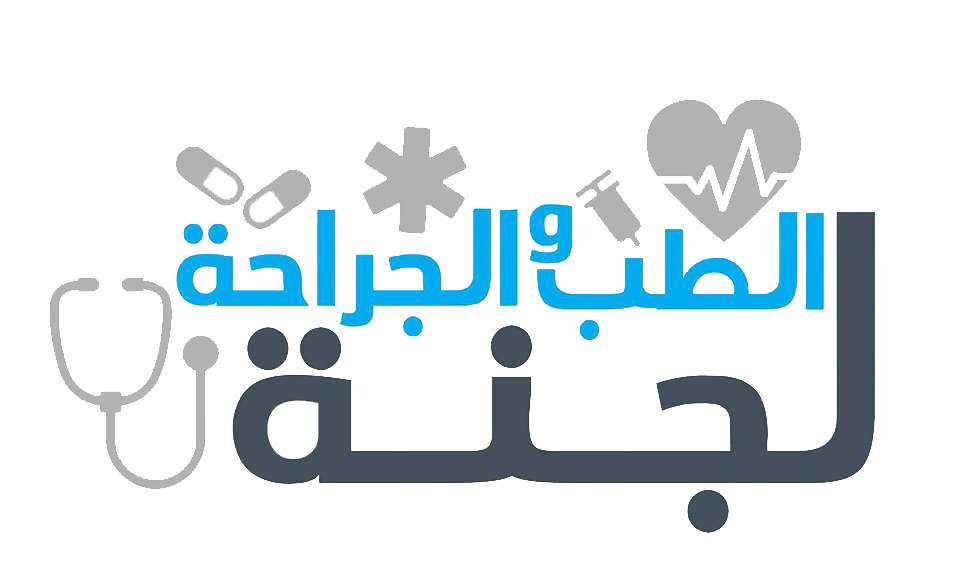 Serotonin exam 2020 1-The confrontation test used for assess of :  A. Visual acuity .  Visual color .   Ophthalmoplegia   Visual field .  XXXXAccommodation reflex . 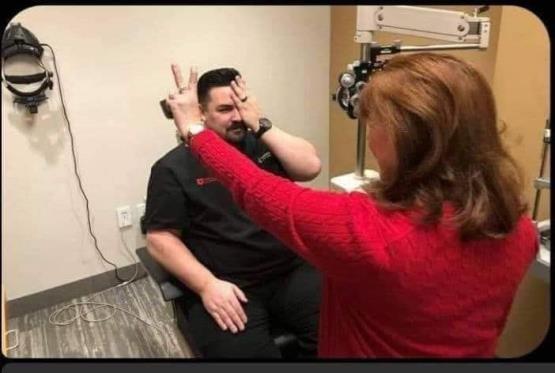 2-Which is damaged cranial nerve Right hypoglossal nerve . Left vagus nerve .  Right vagus nerve .  Left hypoglossal nerve .  XXXXLeft trigeminal nerve . 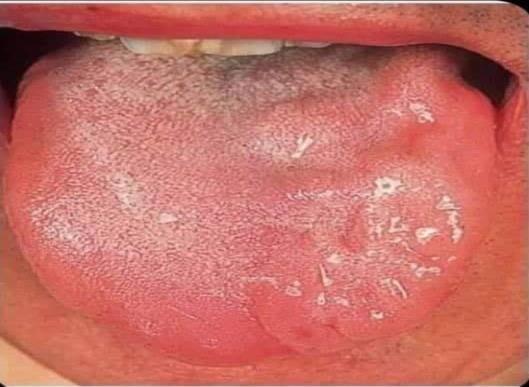 3-Which is damaged nerve ?  A. Left trochlear nerve .  Left oculomotor nerve .                               Left optic nerve . Left abducent nerve . XXXXRight abducent nerve . 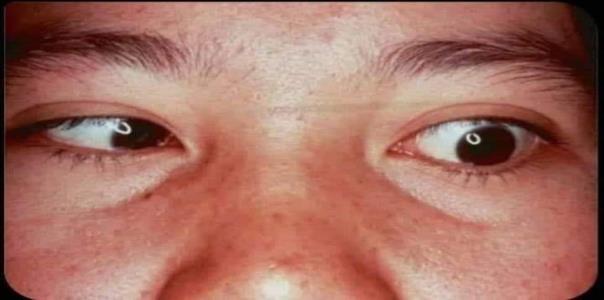 4- All of following are dxx for this sign except ? Right ventricular failure .  Acute bronchitis .  Mitral stenosis .  Acute thrombophelibitis .   XXX ???????Idiopathic pulmonary fibrosis . 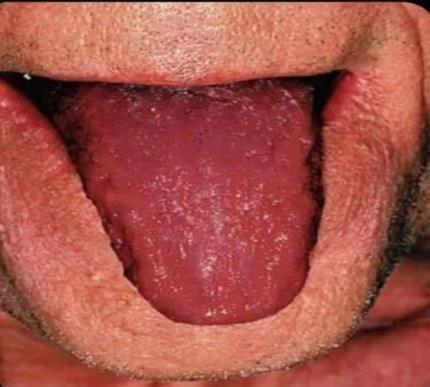 5-This patient has which of the following :  Hypoglycemia . Hypocalcemia . XXXXHypercalcemia .  Hyponatremia .  Hypernatremia . 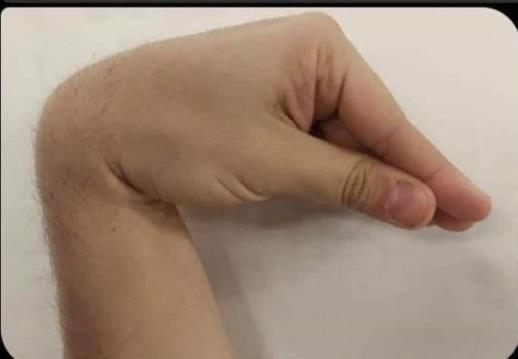 6-This examination occur for assess : Chest expansion .  XXXXVocal resonance . Tactile fremitus .   Cardiac index .  Cardiothoractic ratio .  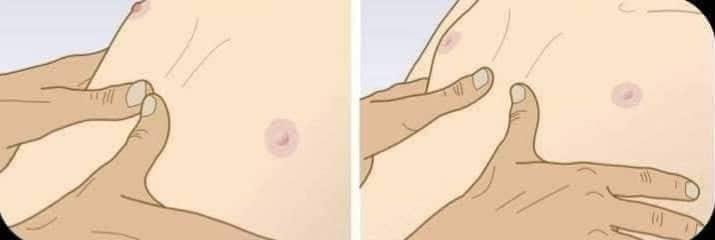 7-Which of the following is ddx for this condition ?  A. Nephrotic syndrome . Liver cirrhosis .  Heart failure .  DVT .   XXXXLymphedema . 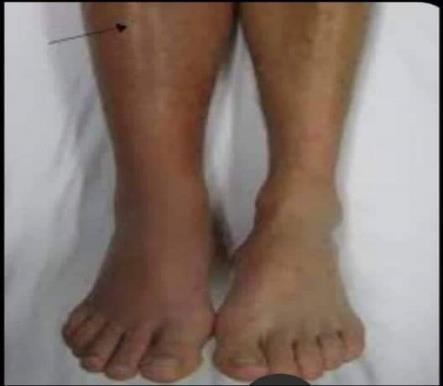 8-Which is damaged cranial nerve  Right hypoglossal nerve .  Left vagus nerve .  Right trigeminal nerve .  Left hypoglossal nerve . Left trigeminal nerve . XXX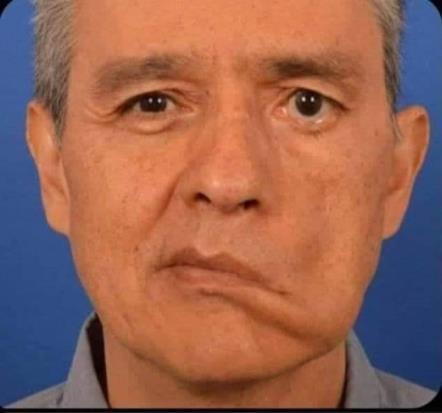 9-Which is damage nerve for this patient ?  Spinal root of accessory nerve .   XXX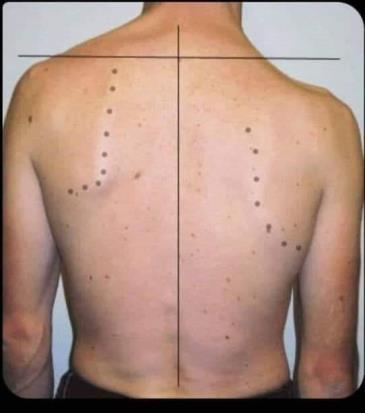 Thoracodorsal nerve .  Long thoracic nerve .  Axillary nerve . Glossopharyngeal nerve  .  10-Which is damaged cranial nerve  Right oculomotor nerve . Left trochlear nerve .  XXXXRight trochlear nerve .  Left abducent nerve . Left trigeminal nerve . 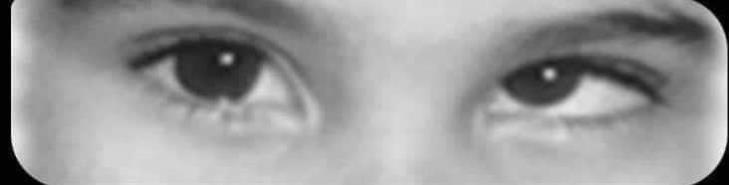 11-is a sign of . … ..................? A- rheumatoid fever . - tricuspid valve reguirgitation . - infective endocarditis . XXX- acute pericarditis . - aortic stenosis  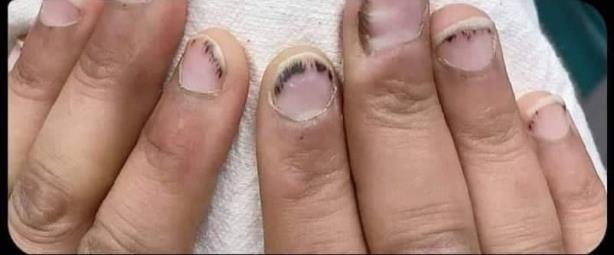   12-30 years old patient admitted to surgical clinic with neck enlargement , after eye examination shows as in picture : Which wrong about this condition ?  Diarrhea is the common bowel habit for this patient .  The face is wet and sweaty . Goiter indicated for hyperthyroidism condition .  XXXafter treatment , exophthalmus not removed .  hyperthyroidism associated with arrhythmia , atrial fibrillation or tremor . 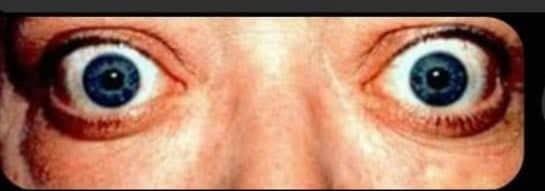 13-Which is damage nerve for this patient ? Spinal root of accessory nerve . 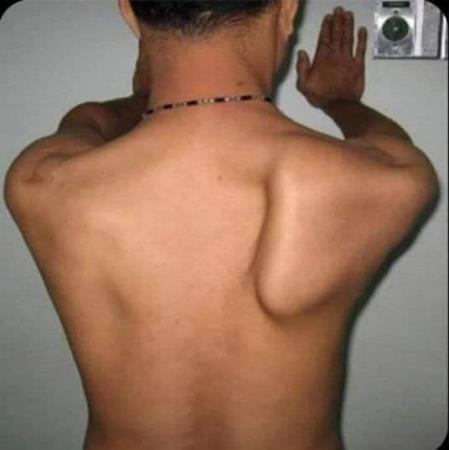 Thoracodorsal nerve .  Long thoracic nerve .  XXXAxillary nerve . Glossopharyngeal nerve . 14- Which is damaged cranial nerve  Right hypoglossal nerve . 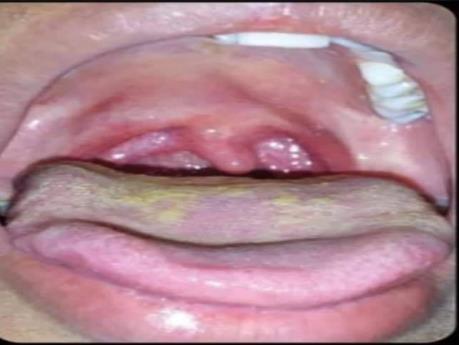 Left vagus nerve .  Right vagus nerve .  XXXLeft hypoglossal nerve .  Left trigeminal nerve . 15-All of the following are ddx for this condition except ? Nephrotic syndrome . 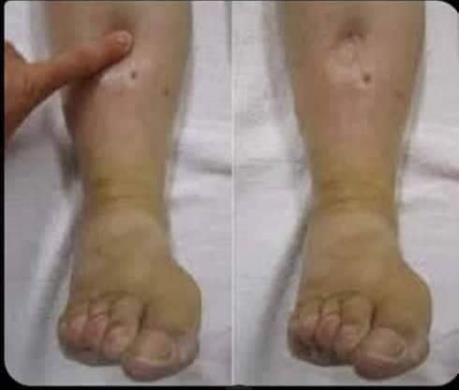 Liver cirrhosis .  Heart failure .  DVT . Lymphedema  XXXX.                                                              16-Which of the following findings is typically found on percussion over the area of the chest with massive pleural effusion ? A. Resonant percussion . B. Dull percussion . C. Hyper – resonant percussion . D. Normal percussion . E. Stony dull percussion .Answer:E 17-Kussumaul’s means ? Increases respiratory rate . Increases respiratory rate with sever acidosis . increases respiratory rate and depth with sever acidosis . Increases respiratory depth with sever acidosis .  increases respiratory rate and depth with sever alkalosis . Answer :C18-Type of tremor of hyperthyroid patient ? A. Resting tremor . B. Action tremor . C. Intention tremor . D. Physiological tremor . E. Essential tremor .Answer :d19-All of the following associated with liver cirrhosis except ? A. Testicular atrophy . B. Gynecomastia . C. Spider nevae . D. Breast atrophy . E. Resting tremor .Answer : e20-Freely mobile mass like mouse in right upper quadrant breast of 25 year old female , The most Dx ?Fibrocystic change . Fibroadenoma . Ductal infiltrating carcinoma .Carcinoma in situ . Lymph node enlargement .21-What is “ secondary amenorrhea “ ? Cessation of menstrual cycle for two months but it was normal previously . Cessation of menstrual cycle for three months but it was normal previously . Cessation of menstrual cycle for six months but it was normal previously . For 16 years , but she is not menses . vaginal bleeding after twelfth months from last menses .22-The wrong about this patient ?A. Associated with limb edema with exudate . 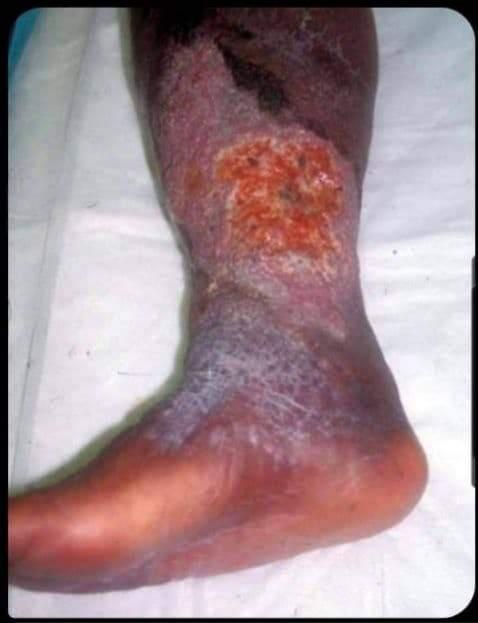 B. Sloping edges . C. Sever painful . XXXD. Relieved by leg elevation . E. Lipodermatosclerosis ; hemosiderosis with blanche atrophie .23-The most Dxx for this patient : A. Deep venous thrombosis .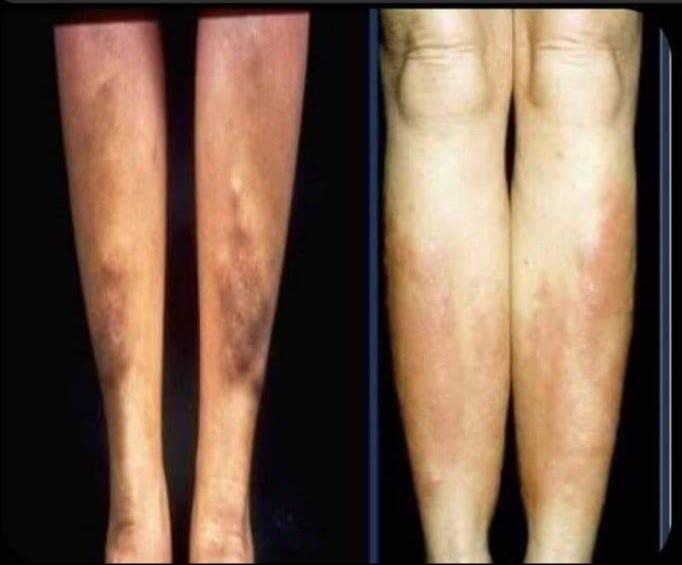 B. Hypothyroidism . C. Nephrotic syndrome . D. Graves disease . XXXX E. Liver cirrhosis 24-This sign indicates elevation of which in blood ? 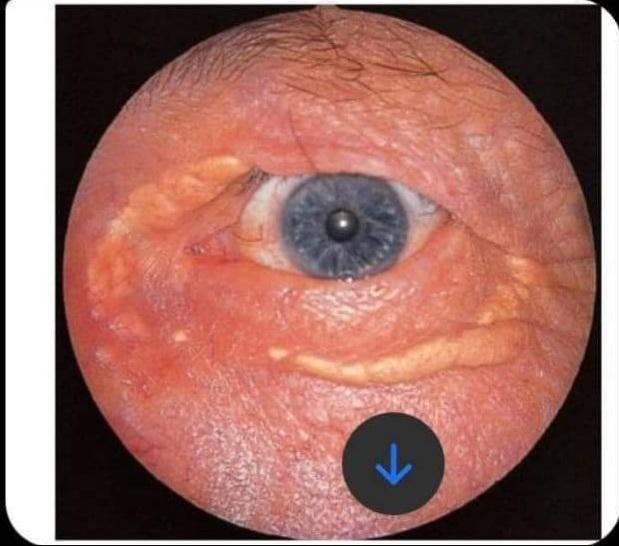 A. HDL . B. LDL . C. Lactic acid . D. Cholesterol . XXXXE. Oxidative agents .25-The most dx for this patient : A. Portal hypertension .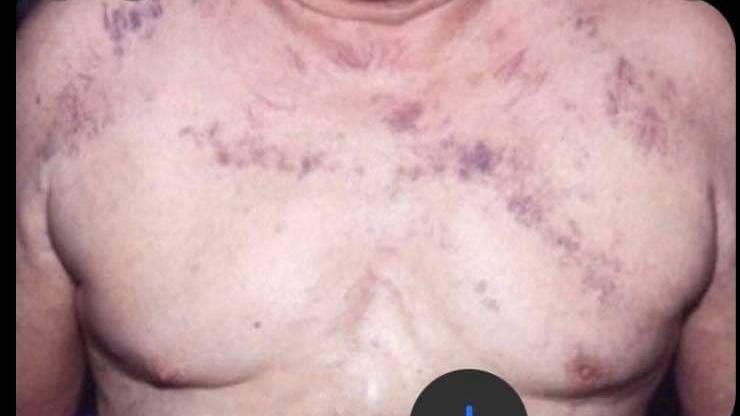 B. Inferior venacava obstructionC. Superior venacava obstruction XXXD. Thromboephelibitis .E. Caput medusa 26-All of the following are associated with sever ascites examination except ? A. Increased distance btw xisosternum and umbilicus . 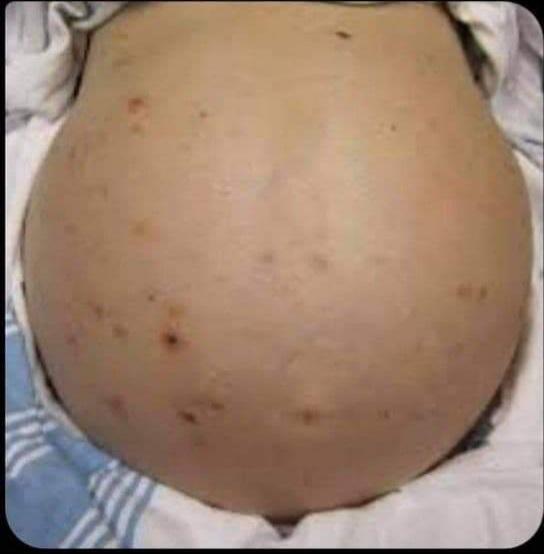 B. Distended flank .C. Everted umblicus . D. Caput medusa .  XXXE. Positive fluid thrill .27-Which indicates ? 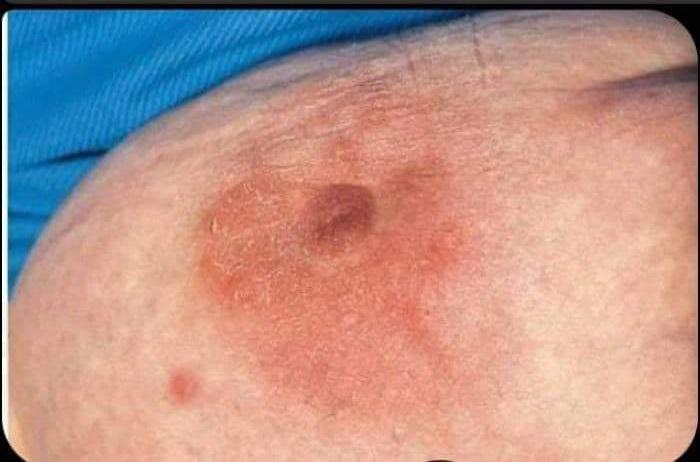 Inflammatory breast carcinoma .lobar infiltrating carcinoma .ductal infiltrating carcinoma .Pagets disease of breast . Fibroadenoma . XXX 28-Which correct about this test ? 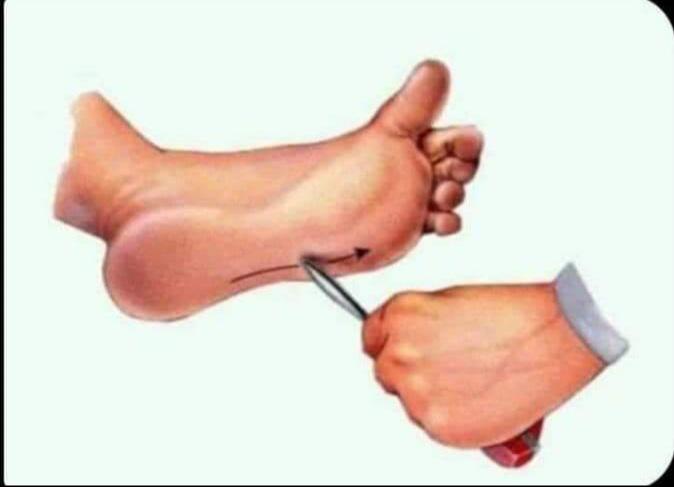 Indicated lower neuron lesionassociated with sensory ataxiaIndicated upper neuron lesion XXXXIndicated polyneuropathy .Abnormal in neonate .29-This sign is associated with : Irritable bowel diseases . 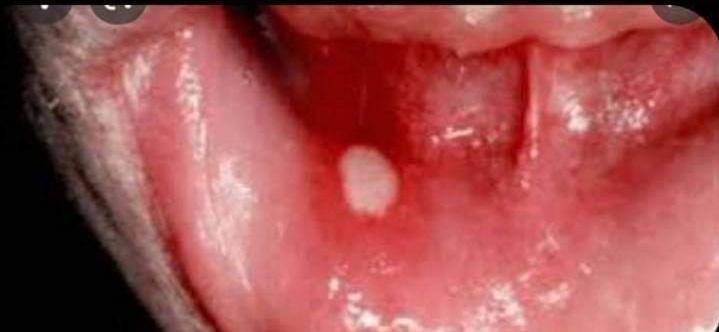 perihepatitis . inflammatory bowel diseases XXXXUlcerative colitis .  pneumothorax .